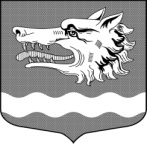 Администрация Раздольевского сельского поселенияПриозерского муниципального района Ленинградской областиП О С Т А Н О В Л Е Н И Е  02.10.2023 года                                                                                       №  225В целях исполнения Федерального закона от 27 июля 2010 года № 210-ФЗ «Об организации предоставления государственных и муниципальных услуг», администрация Раздольевского сельского поселения Приозерского муниципального района Ленинградской области ПОСТАНОВЛЯЕТ:Утвердить прилагаемый административный регламент администрации Раздольевского сельского поселения Приозерского муниципального района Ленинградской области по предоставлению муниципальной услуги «Предоставление сведений об объектах имущества, включенных в перечень муниципального имущества, предназначенного для предоставления во владение и (или) в пользование субъектам малого и среднего предпринимательства и организациям, образующим инфраструктуру поддержки субъектов малого и среднего предпринимательства» (Приложение 1). Считать утратившим силу Постановление №71 от 24.03.2023 года «Об утверждении административного регламента администрации муниципального образования Раздольевское сельское поселение по предоставлению муниципальной услуги «Предоставление информации об объектах учета, содержащейся в реестре муниципального имущества».Настоящее постановление разместить на официальном сайте администрации Раздольевского сельского поселения Приозерского муниципального района Ленинградской области в сети «Интернет» и опубликовать в средствах массовой информации.Постановление вступает в силу с момента его официального опубликования в средствах массовой информации.            Глава администрации                                                   В. В. ЗайцеваС приложениями можно ознакомиться на сайте администрации Раздольевского сельского поселения «раздольевское.рф»Об утверждении административного регламента администрации Раздольевского сельского поселения по предоставлению муниципальной услуги «Предоставление сведений об объектах имущества, включенных в перечень муниципального имущества, предназначенного для предоставления во владение и (или) в пользование субъектам малого и среднего предпринимательства и организациям, образующим инфраструктуру поддержки субъектов малого и среднего предпринимательства»